Conceptual knowledge in Geography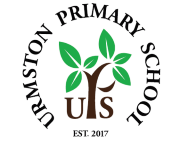 The geographical concepts of Place, Space, Scale, Environment, Interconnections, Environmental Impact and Sustainability, and Cultural Awareness and Diversity (summarised as ‘big ideas’ at the bottom of this document) are addressed within the topics mentioned below. They can be seen throughout the topic overviews via the rationales, the learning statements and the core and additional knowledge, knowledge which is cross-referenced with the Geography National Curriculum to ensure coverage, as well as thematic links (see the document, Geography Knowledge in the Being More Curriculum). Teachers are aware of these concepts and weave them throughout teaching and learning and through discussion with the children, regardless of links to any area of the curriculum, as well as extra-curricular links, such as the UPS Eco-committee. Some of the topics below, as well as being more History-based, are also Science-based, linking especially to Environmental Impact and Sustainability.History-based topics		Geography-based topics		Science-based topicsGeographical ConceptEarly YearsYear 1Year 2Year 3Year 4Year 5Year 6PLACEWe were young once too, you know!We are Explorers!Why are we so proud of Lowry?The Stuarts: Choice and Responsibility for fires that happened...and those that didn’t! Malawi to Manchester: Understanding different places, respecting different lives Happy and Larry: a world of animals and the WWFResilience and Respect: Who first lived in Britain?Respecting Nature’s Power: What makes the Earth angry sometimes?Rest and be thankful: gratitude and respect in Ancient Egypt Janaki Ammal: pioneering R and R for the environment (Plants) North West Is Best!Roman life: leadership and the 3 Rs in the Empire!Water: Nature’s driving forceWangari Maathai: Planting, Peace and Park LifeEarly Law Makers: Equality and Power in the Shang DynastyManchester PrideInvited Immigrants to Raiders and Traders: Anglo-Saxons and the VikingsRespect and Ritualism: Ancient Mayans and their beliefsBrazil And The Amazon: Respect, Responsibility, Rivers and RainforestsUrmston Pride!Power and leadership in WW2: impact and consequence...the good, the bad and the unjustWisdom and War in Ancient GreeceSPACEWe were young once too, you know!We are Explorers!Why are we so proud of Lowry?The Stuarts: Choice and Responsibility for fires that happened...and those that didn’t! Malawi to Manchester: Understanding different places, respecting different lives Happy and Larry: a world of animals and the WWFResilience and Respect: Who first lived in Britain?Respecting Nature’s Power: What makes the Earth angry sometimes?Rest and be thankful: gratitude and respect in Ancient EgyptNorth West Is Best!Roman life: leadership and the 3 Rs in the Empire!Water: Nature’s driving forceWangari Maathai: Planting, Peace and Park LifeEarly Law Makers: Equality and Power in the Shang DynastyManchester PrideInvited Immigrants to Raiders and Traders: Anglo-Saxons and the VikingsRespect and Ritualism: Ancient Mayans and their beliefsBrazil And The Amazon: Respect, Responsibility, Rivers and RainforestsUrmston Pride!Power and leadership in WW2: impact and consequence...the good, the bad and the unjustWisdom and War in Ancient GreeceSCALEWe were young once too, you know!We are Explorers!Why are we so proud of Lowry?The Stuarts: Choice and Responsibility for fires that happened...and those that didn’t! Malawi to Manchester: Understanding different places, respecting different lives Happy and Larry: a world of animals and the WWFResilience and Respect: Who first lived in Britain?Respecting Nature’s Power: What makes the Earth angry sometimes?Rest and be thankful: gratitude and respect in Ancient Egypt North West Is Best!Roman life: leadership and the 3 Rs in the Empire!Water: Nature’s driving forceWangari Maathai: Planting, Peace and Park LifeEarly Law Makers: Equality and Power in the Shang DynastyManchester PrideInvited Immigrants to Raiders and Traders: Anglo-Saxons and the VikingsBrazil And The Amazon: Respect, Responsibility, Rivers and RainforestsUrmston Pride!Power and leadership in WW2: impact and consequence...the good, the bad and the unjustWisdom and War in Ancient GreeceENVIRONMENTWe were young once too, you know!We are Explorers!Beautiful Bodies: Happy Humans and Amazing Animals!How can I look after my garden? (Plants) Why are we so proud of Lowry?The Stuarts: Choice and Responsibility for fires that happened...and those that didn’t! Malawi to Manchester: Understanding different places, respecting different lives Happy and Larry: a world of animals and the WWFResilience and Respect: Who first lived in Britain?Respecting Nature’s Power: What makes the Earth angry sometimes?Rest and be thankful: gratitude and respect in Ancient EgyptJanaki Ammal: pioneering R and R for the environment (Plants) North West Is Best!Roman life: leadership and the 3 Rs in the Empire!Water: Nature’s driving forceWangari Maathai: Planting, Peace and Park LifeEarly Law Makers: Equality and Power in the Shang DynastyManchester PrideInvited Immigrants to Raiders and Traders: Anglo-Saxons and the VikingsRespect and Ritualism: Ancient Mayans and their beliefsBrazil And The Amazon: Respect, Responsibility, Rivers and RainforestsRespecting the circle of lifeUrmston Pride!Power and leadership in WW2: impact and consequence...the good, the bad and the unjustWisdom and War in Ancient GreeceWho on Earth is Mrs GREN? (Variation and Classification)Darwin, Evolution and InheritanceINTERCONNECTIONSWe were young once too, you know!We are Explorers!Beautiful Bodies: Happy Humans and Amazing Animals!How can I look after my garden? (Plants) Why are we so proud of Lowry?The Stuarts: Choice and Responsibility for fires that happened...and those that didn’t! Malawi to Manchester: Understanding different places, respecting different livesHappy and Larry: a world of animals and the WWFResilience and Respect: Who first lived in Britain?Respecting Nature’s Power: What makes the Earth angry sometimes?Rest and be thankful: gratitude and respect in Ancient Egypt Janaki Ammal: pioneering R and R for the environment (Plants) North West Is Best!Roman life: leadership and the 3 Rs in the Empire!Water: Nature’s driving forceWangari Maathai: Planting, Peace and Park LifeEarly Law Makers: Equality and Power in the Shang DynastyManchester PrideInvited Immigrants to Raiders and Traders: Anglo-Saxons and the VikingsRespect and Ritualism: Ancient Mayans and their beliefsBrazil And The Amazon: Respect, Responsibility, Rivers and RainforestsRespecting the circle of lifeUrmston Pride!Power and leadership in WW2: impact and consequence...the good, the bad and the unjustWisdom and War in Ancient GreeceWho on Earth is Mrs GREN? (Variation and Classification)Darwin, Evolution and InheritanceENVIRONMENTAL IMPACT AND SUSTAINABILITYWe are Explorers!Beautiful Bodies: Happy Humans and Amazing Animals!How can I look after my garden? (Plants) Why are we so proud of Lowry?Malawi to Manchester: Understanding different places, respecting different livesDo plants need resilience too?Happy and Larry: a world of animals and the WWFResilience and Respect: Who first lived in Britain?Respecting Nature’s Power: What makes the Earth angry sometimes?Rest and be thankful: gratitude and respect in Ancient Egypt Janaki Ammal: pioneering R and R for the environment (Plants) North West Is Best!Roman life: leadership and the 3 Rs in the Empire!Water: Nature’s driving forceWangari Maathai: Planting, Peace and Park LifeEarly Law Makers: Equality and Power in the Shang DynastyManchester PrideInvited Immigrants to Raiders and Traders: Anglo-Saxons and the VikingsRespect and Ritualism: Ancient Mayans and their beliefsBrazil And The Amazon: Respect, Responsibility, Rivers and RainforestsRespecting the circle of lifeUrmston Pride!Power and leadership in WW2: impact and consequence...the good, the bad and the unjustWisdom and War in Ancient GreeceWho on Earth is Mrs GREN? (Variation and Classification)Darwin, Evolution and InheritanceCULTURAL AWARENESS AND DIVERSITYWe were young once too, you know!Can we build it? Tamacadam can!We are Explorers!Beautiful Bodies: Happy Humans and Amazing Animals!How can I look after my garden? (Plants) Why are we so proud of Lowry?The Stuarts: Choice and Responsibility for fires that happened...and those that didn’t! Malawi to Manchester: Understanding different places, respecting different livesDo plants need resilience too?Two Ps and the three Rs: Rosa Parks and Emmeline Pankhurst Happy and Larry: a world of animals and the WWFResilience and Respect: Who first lived in Britain?Respecting Nature’s Power: What makes the Earth angry sometimes?Rest and be thankful: gratitude and respect in Ancient Egypt Janaki Ammal: pioneering R and R for the environment (Plants) North West Is Best!Roman life: leadership and the 3 Rs in the Empire!Water: Nature’s driving forceWangari Maathai: Planting, Peace and Park LifeEarly Law Makers: Equality and Power in the Shang DynastyManchester PrideInvited Immigrants to Raiders and Traders: Anglo-Saxons and the VikingsRespect and Ritualism: Ancient Mayans and their beliefsBrazil And The Amazon: Respect, Responsibility, Rivers and RainforestsRespecting the circle of lifeUrmston Pride!Power and leadership in WW2: impact and consequence...the good, the bad and the unjustWisdom and War in Ancient GreeceGeography’s ‘big ideas’The key concepts briefly summarised by Simon Catling (2019) in Chapter 2 of “Leading Primary Geography.’’PlaceThis concept encompasses real as well as perceived and imagined places and refers to: what is in places & what happens there, ways places change and develop, their character and what they are like, how we conceive of and respond to places, whether we prefer them to stay the same or evolve.SpaceThis refers to where features and places are located, their distribution, the patterns they form and the networks connecting them. Space describes the formal layout of the natural and the human environment and their fluidity and change. It enables us to recognise and explain the processes affecting them.ScaleThis provides the lens to look at the world, from very small sites to local, regional, national, continental and oceanic areas to the whole world. Scale enables many relationships to be identified and particular and wide-ranging patterns and connections to be recognised. Scale supports understanding environmental and place processes and making predictions.Environment (physical and human processes)This relates to the land and oceanic surface of Earth, its geology and its atmosphere. It includes the range of Earth’s natural and people-created features and the natural and human actions affecting the world. It explains the processes that create and change natural, built, modified and social environments. This concept helps us predict and plan what might happen.InterconnectionsThis refers to the nature and significance of links between features, places, events and people.It enables recognition and appreciation of interdependence, locally, regionally or globally, whether ecological or socially generated. It examines the importance and impact of maintaining, modifying or breaking interconnections.Environmental impact & sustainabilityThis concerns the interactions between the natural and human environments and their effects on each other, particularly of change and its consequences. It examines the quality, management and care of environments, places and lives. It considers the responsible and exploitative uses of Earth’s resources alongside responses to the degrading of natural and modified environments and damage to people’s lives. It considers ways to improve people’s futures and Earth and the ethics of doing so.Cultural awareness and diversityThis encompasses local and global diversity and the disparities in and of people’s lives and communities and their connections to the natural world. It encompasses social and cultural interests and the dynamics in shared, common and different ways in which people use environmental resources, adapt places, interact and value and modify or conserve their local and national cultures, places and identities.